Конспект физкультурного занятия : «Путешествие на лесной полянке» Возрастная группа:2 младшая группа.
Образовательная область: «Физическое развитие»
Цель : создать условия для укрепления здоровья детей посредством подвижных игр. 
Задачи :
• Формировать умение правильного выполнения основных движений: двигаться в колонне по одному шагом, бегом, держать дистанцию, прыгать на двух ногах, способствовать закреплению правил в подвижных играх.
• Развивать равновесие, координацию движений, крупную и мелкую моторику.
• Прививать интерес к физической культуре, вызывать у детей эмоциональный отклик и желание участвовать в совместной деятельности, воспитывать интерес к русским народным играм , фольклору.
• Профилактика плоскостопия, простудных заболеваний.
Виды деятельности: двигательная, игровая, коммуникативная. 
Формы организации: групповая.
Формы реализации детских видов деятельности: игры с речевым сопровождением.
Оборудование: игрушки(заяц, медведь, самолёт )  массажные дорожки, массажные коврики, обручи, бубен, маски для детей, записи музыки.
Ход занятия: I Вводная часть. Дети заходят в группу под музыку по одному в колонне. 
Воспитатель: Здравствуйте ребята! Сегодня к нам пришли гости. Давайте с ними поздороваемся. Коммуникативная игра "Здравствуйте" .Здравствуй, солнце золотое!Здравствуй, небо голубое!Здравствуй, вольный ветерок!Здравствуй, маленький дубок!Мы живём в Родном краю -Всех я вас приветствую!
1.Воспитатель: Ребята я вам предлагаю отправиться в путешествие по загадкам к лесным жителям.А на ком виде транспорта мы отправимся в путешествие, вы узнаете когда отгадаете загадку. Слушаем внимательно!1.Смело в небе проплываетОбгоняя птиц полёт Человек им управляет Что же это?  (самолёт ) 
Воспитатель: Повернулись за мной, руки в стороны, спину ровно, голову не опускаем. Полетели.  Игра  «Самолёты  загудели.»II Основная частьРебята посмотрите на какую лесную полянку мы прилетелиКакая красивая полянка. Посмотрите какой большой гриб! Давайте с вами поищем ,может здесь ещё растут грибочки. (ходят смотрят, ищут)Где вы прячетесь грибочки?Поищи нас за пенёчком!Ау!..Ау!.. (Ходят ищут)Посмотрим за пенёчками. Собирать будем по команде.1.2.3. Грибочек быстро возьми1.2.3. Грибочек в корзину положи.Дети находят грибочки, собирают в корзинку. 
2.Воспитатель: Ребята послушайте загадку и вы узнаете кого мы ещё встретим на полянке. Послушайте загадку и скажите отгадку.Кто в лесу глухом живёт,Неуклюжий. косолапый?Летом ест малину, мёд,А зимой сосёт он лапу.Ой, ребята, кто это?
Воспитатель:  Правильно, ребята медведь. Он хочет ,чтобы мы с ним по играли.
Воспитатель:  Предлагаю вам поиграть в игру «У медведя во бору».
Подвижная игра «У медведя во бору».
3.Воспитатель: Молодцы, ребята. А теперь,  мишка посмотри, как мы умеем восстанавливать свое дыхание. 
Дыхательная гимнастика «Подуем на плечо». 
Подуем на плечо, подуем - на другое, 
Подуем на живот, как трубка станет рот, 
А потом на облака и остановимся пока!
Быстро потянулись, 
И всем улыбнулись.4. Воспитатель: А  кто снами ещё хочет поиграть, вы узнаете когда отгадаете следующую загадку.Загадка про зайца. Зимой серенький летом беленькийЛюбит морковку .Прыгает ловко.(зайка)
Подвижная игра «Зайка серенький сидит».(можно провести в музыкальном сопровождении)Зайка беленький сидит И ушами шевелитВот так, вот такОн ушами шевелитЗайке холодно сидетьНадо лапочки погретьХлоп, хлоп, Хлоп, хлоп,Надо лапочки погретьЗайке холодно стоятьНадо зайке поскакатьСкок-скок, Скок-скок,Надо зайке поскакатьКто-то зайку испугал,Зайка прыг и ускакалIII Заключительная часть.Воспитатель: Ребята какое замечательное у нас получилось путешествие по лесным дорожкам.Воспитатель: А на чём мы с вами прилетели.Что мы увидели на полянке? Что мы собирали?Каких зверей мы встретили на лесных тропинках?Релаксация.Воспитатель: Теперь я предлагаю вам вернутся в д.с. на облаке.Закроем глаза. И представляем.Облако поднимается вверх  ,выше –выше (руки вверх)Тёплый ветерок покачает наше облакоОблако опускается нижеВозьмитесь все за облако и мы полетели в д.с.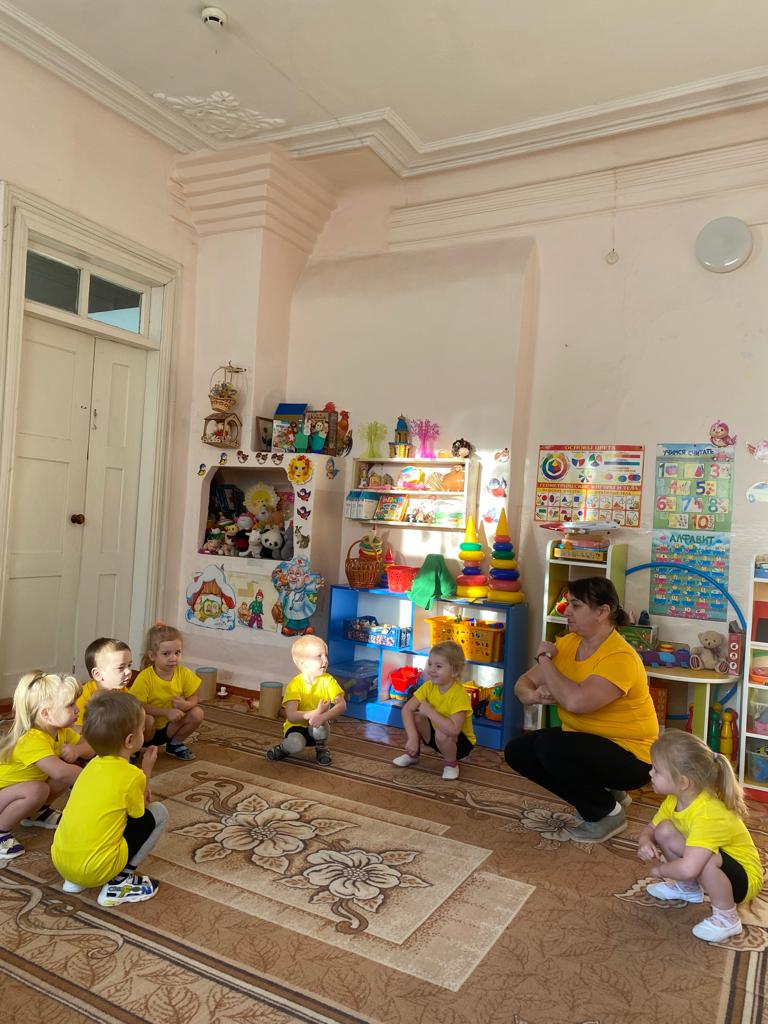 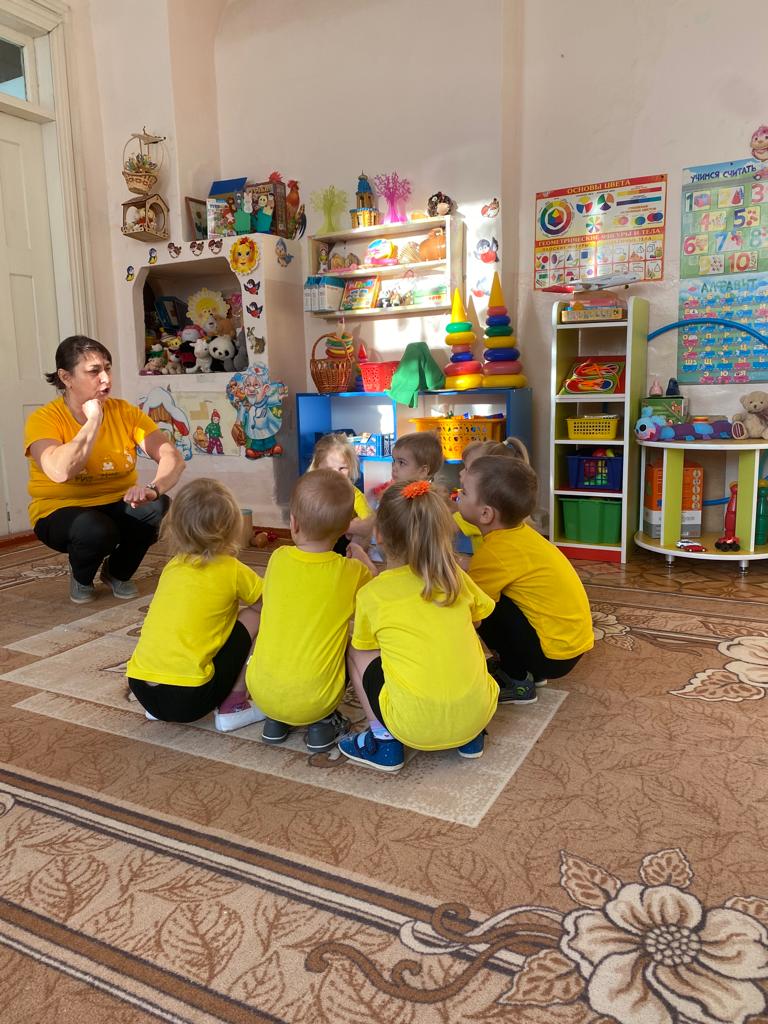 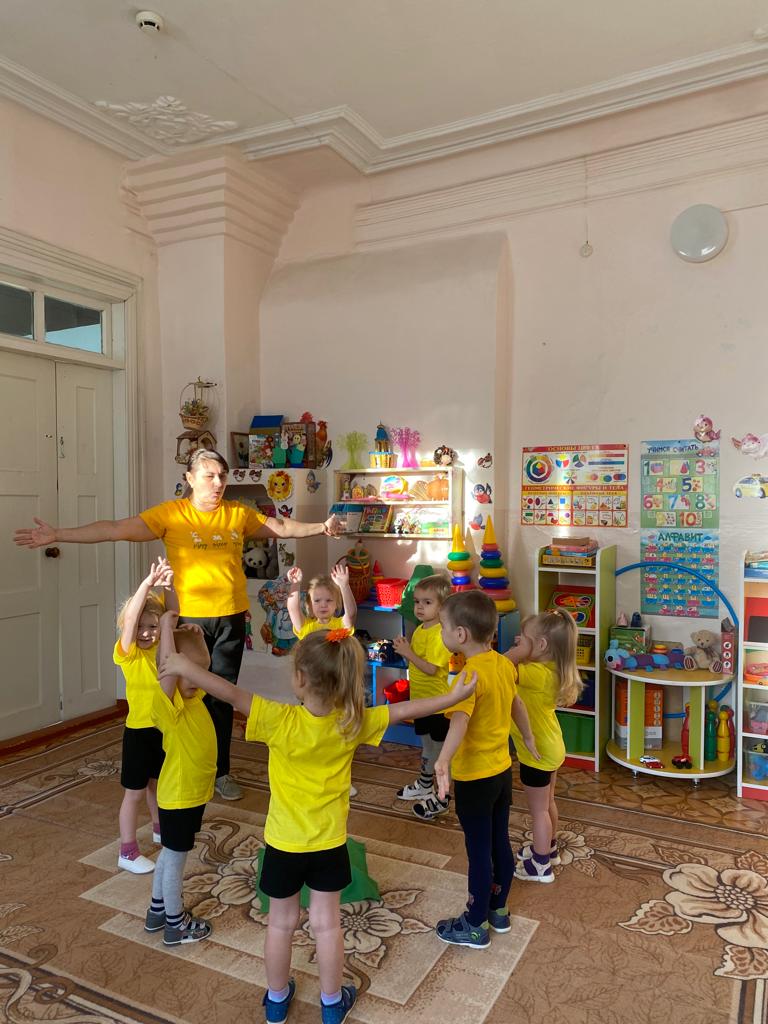 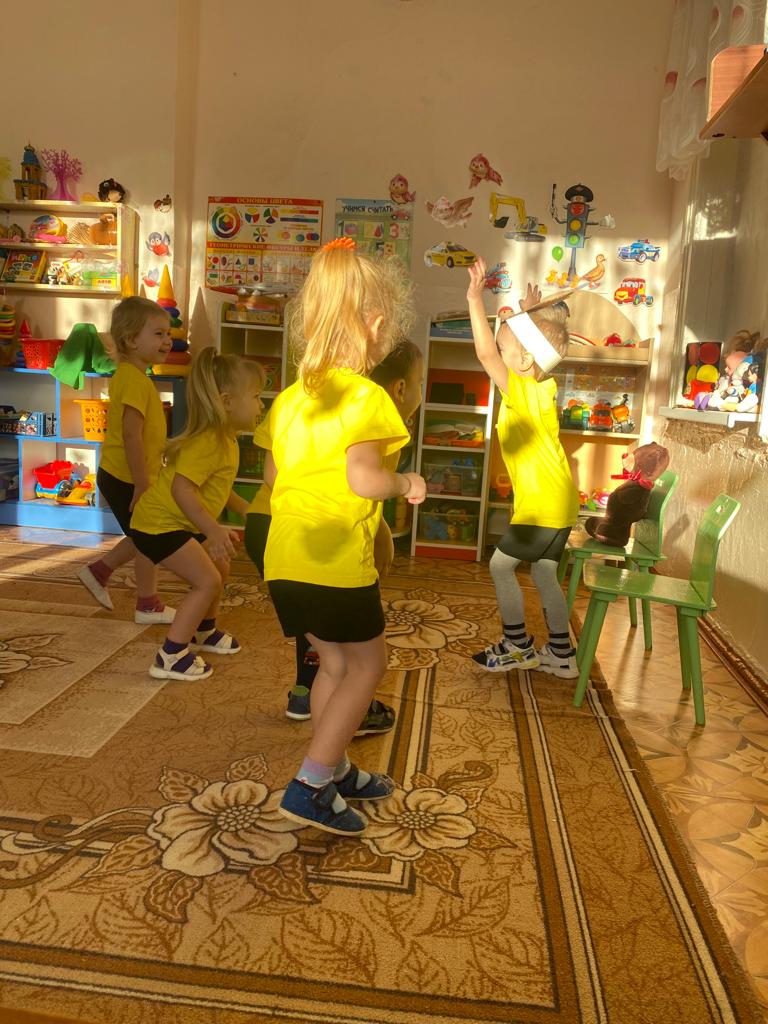 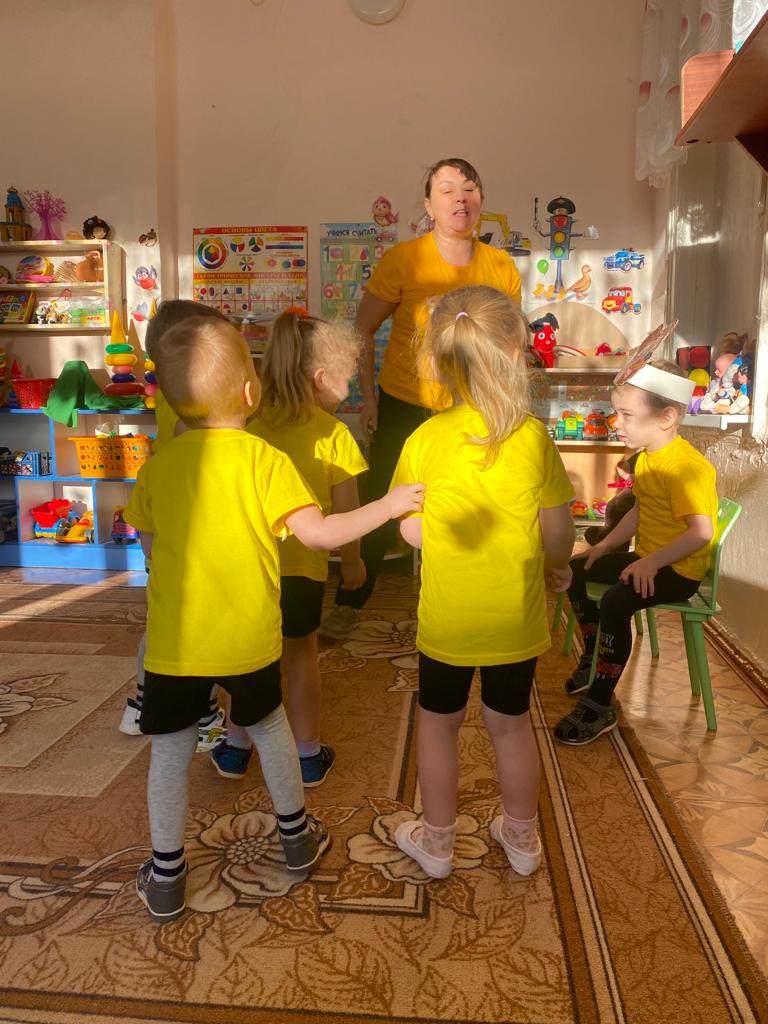 